Новогодняя квест-игра «В поисках Снеговика»Цель:
Закрепление знаний детей зимнем времени года и Новогоднем празднике.Задачи:Образовательные:1.Способствовать развитию связной речи, обогащению словаря, активизации и совершенствования грамматического строя речи;2. Обогатить знания детей  о сказках и сказочных героях.Развивающие:1. Развивать у детей умение ориентироваться на местности с помощью карты, определять направление маршрута.2. Развивать познавательную активность, любознательность, логическое мышление, воображение и внимание.3. Развивать двигательные качества – быстрота, ловкость, выносливость.Воспитательные:1. Формировать навыки сотрудничества, взаимопонимания, доброжелательности, самостоятельности, ответственности.Интеграция образовательных областей: Речевое развитие;Физическое развитие;социально-коммуникативное развитие;познавательное развитие;художественно-эстетическое развитие.Планируемые результаты: Выражает положительные эмоции (радость, интерес, восхищение) от встречи со сказочными героями, прослушивания музыкальных произведений.Умеет высказывать свою точку зрения; умеет отличать сказочные ситуации от реальных. Умеет сравнивать, анализировать, обобщать.Сформировано умение приходить на помощь, соблюдать правила игры; проявляет заботу друг о друге.  Умеет налаживать межличностные отношения с детьми группы.Предварительная работа:Беседы о зиме, зимних явлениях природы - снегопаде, о разнообразии снежинок.Разучивание стихов и поговорок о зиме и новогоднем празднике;Пение песен о зиме и новогодних песен;Рассматривание иллюстраций и фотографий с изображением новогоднего праздника и наряженной елки.Ход квеста:Ведущий: Всем известно  в Новый год происходят чудеса,Ждут нас много приключений, ждёт нас чудо волшебства!Только надо нам, ребятаВас немного испытать.А умеете вы дружно веселиться и играть?Сегодня утром почтальон принес нам очень необычное письмо. Оно от Снеговика. Давайте вместе откроем конверт и прочитаем его.Письмо«Здравствуйте, мои друзья! Ваша помощь мне нужна.С картой шел я через лес, заблудился и исчез,Карта в помощь мне была, но сорока унесла.Вот теперь сижу один я среди огромных льдин.Вам письмо с надеждой шлю, помогите Вас прошу!Чтоб не сбились вы с пути и смогли меня найти,Я подсказки вам писал и в снежинках оставлял.»Ведущий.Ребята, давайте все вместе найдем потерявшегося снеговика. Но для этого вам надо будет пройти сложные испытания, преодолеть препятствия и быть смелыми, храбрыми, ловкими. Справимся?Дети. ДА!Ведущий.Ну, тогда вперед! Снеговик помощь ждет! Давайте посмотрим внимательно на карту Снеговика сторонам, может быть сможем отыскать первую снежинку-подсказку.1 станцияРебятам необходимо угадать о чем идет речь по 3 опорным картинкам:снеговик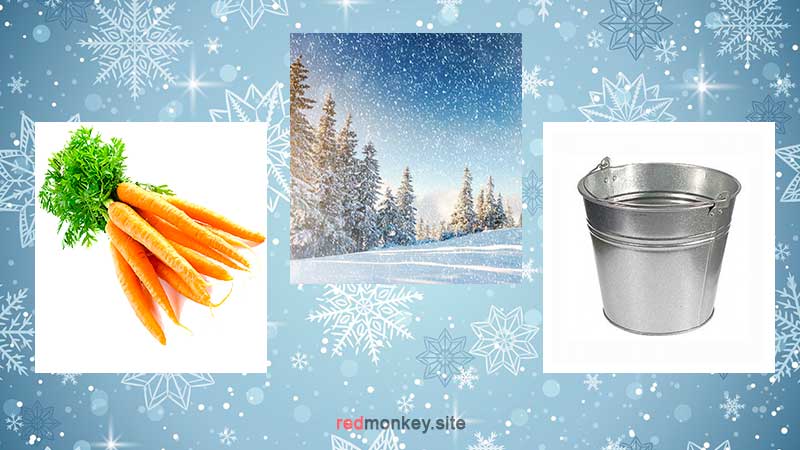 Дед мороз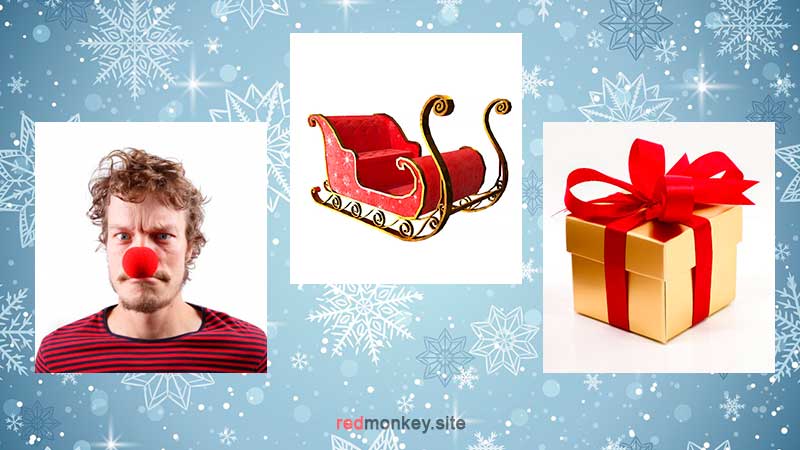 Снегурочка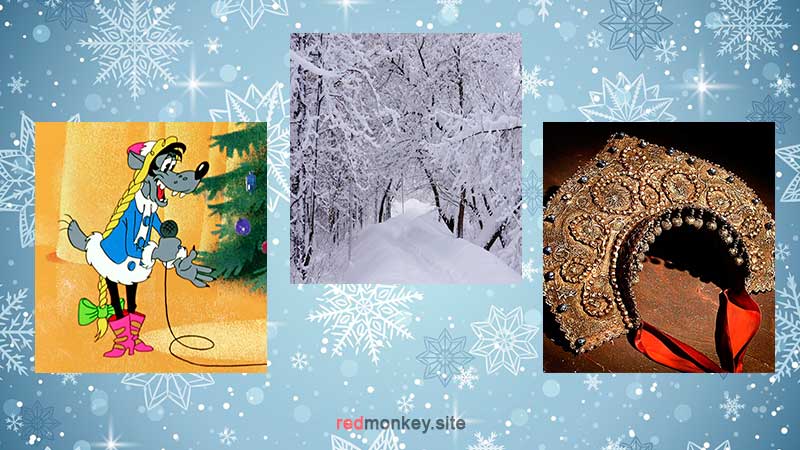 Новый год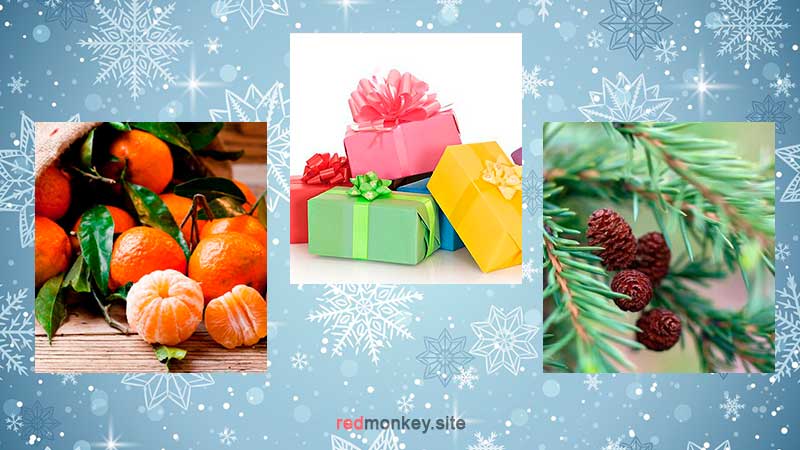 После выполнения задания ребята получают снежинку с буквой «Ё»2 станцияРебятам необходимо расставить картинки по порядку и составить рассказ.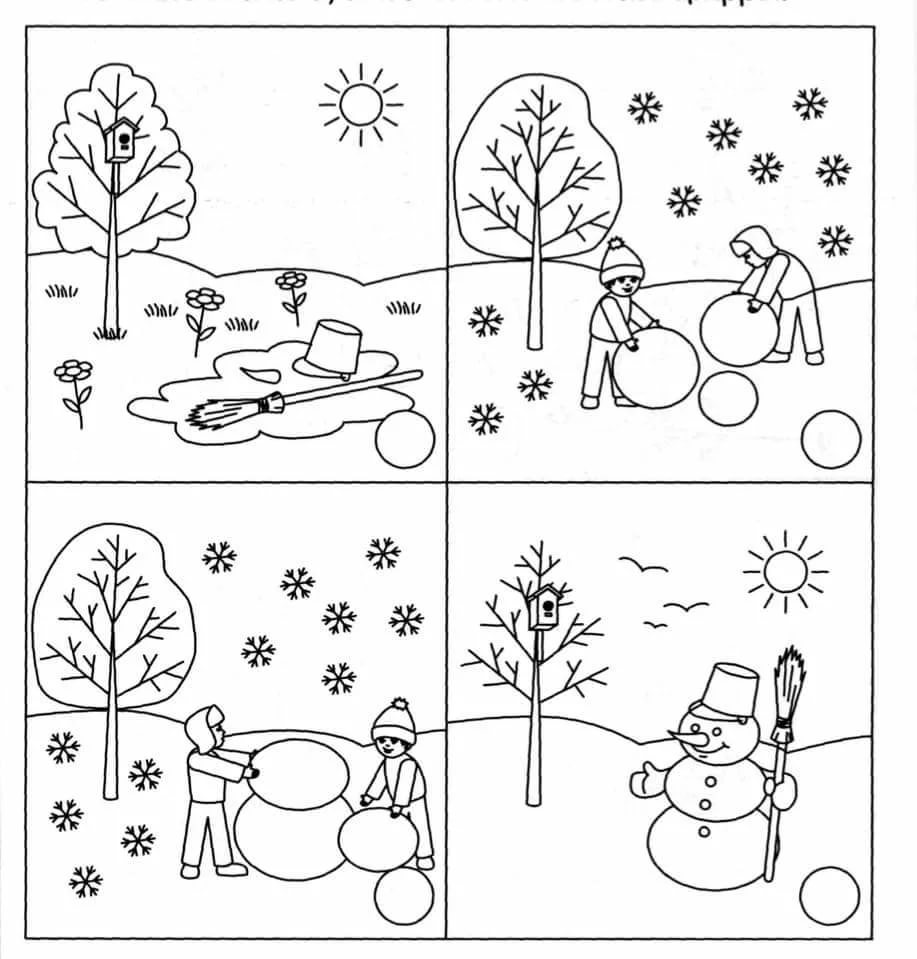 После выполнения задания ребята получают снежинку с буквой «Л»3 станцияРебятам необходимо раскрасить картинки по буквам.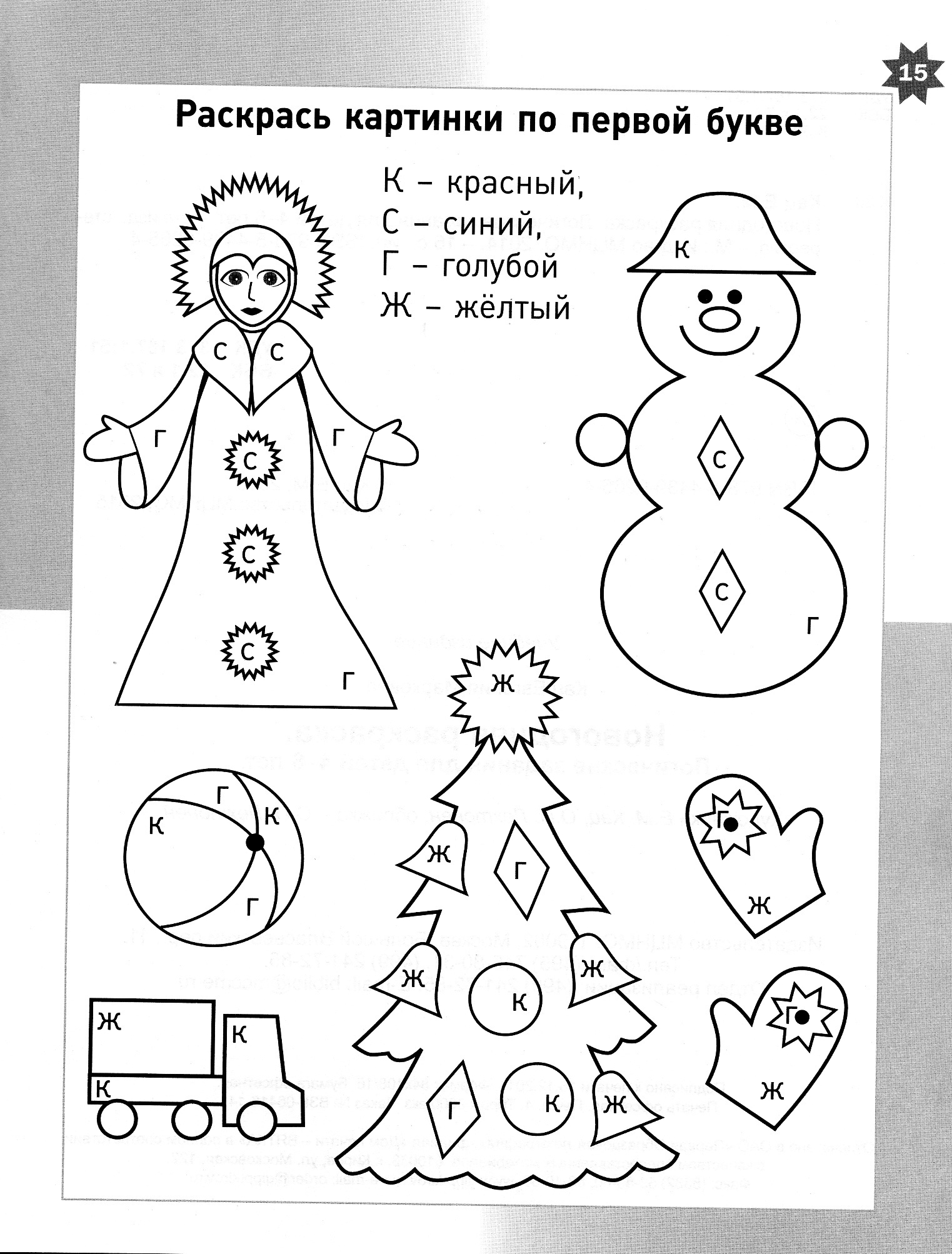 После выполнения задания ребята получают снежинку с буквой «О»4 станцияРебятам необходимо развесить игрушки на елку, следуя их контуру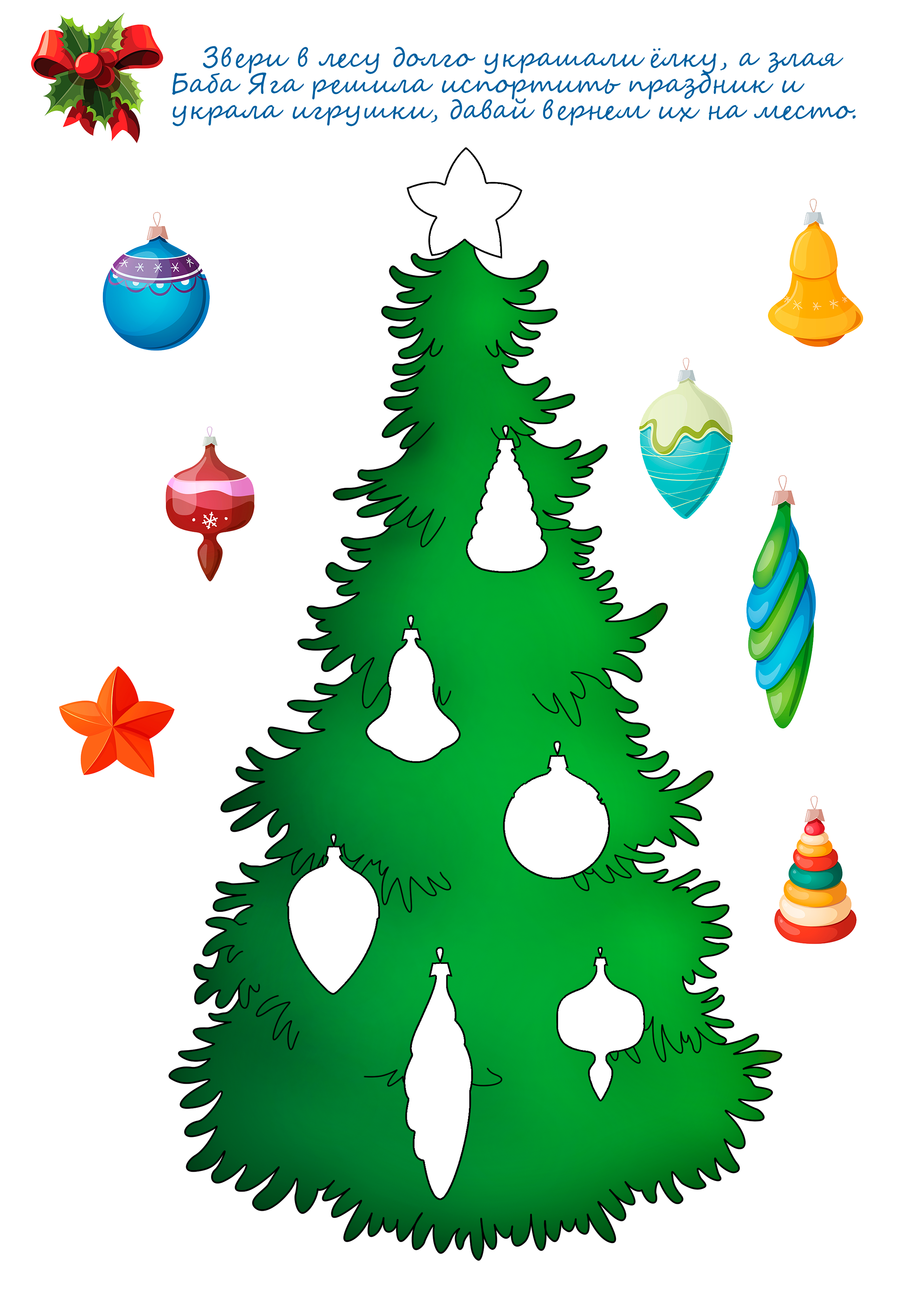 После выполнения задания ребята получают снежинку с буквой «Ч»5 станцияРебятам необходимо решить новогоднее судоку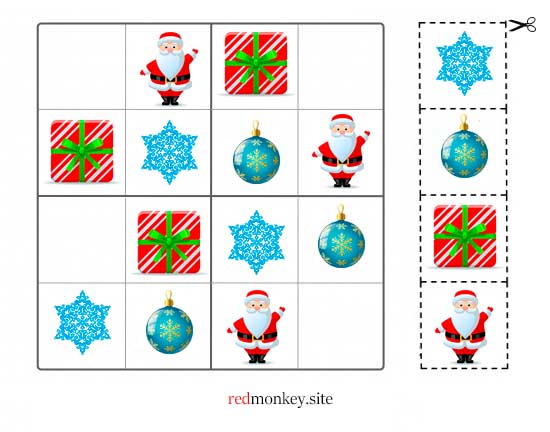 После выполнения задания ребята получают снежинку с буквой «К»	6 станцияРебятам необходимо собрать елочки из половинок.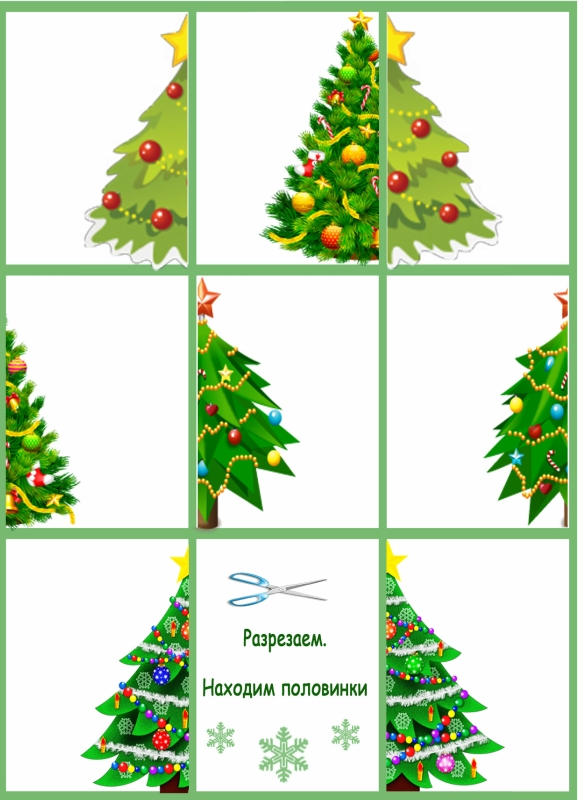 После выполнения задания ребята получают снежинку с буквой «А»Ведущий: Вот мы с вами молодцы! Выполнили задания квеста  и собрали все буквы! Нам осталось теперь выложить из букв новогоднее  слово! Дети выкладывают слово  ЁЛОЧКАИ на ёлке сразу же под волшебную музыку включается гирлянда.Ведущий: Ёлочка вся засветилась, а это значит, что мы с вами справились со всеми заданиями правильно! Теперь пришло время в стать в хоровод и спеть песенку для нашей Елочки. (Из-за елочки выходит Снеговик)Снеговик.Спасибо, Вам ребята. Вы меня освободили из снежного плена. Но вот только на праздник нес я вам сюрприз, да вот только ключи потерял и теперь не могу открыть мою коробочку. А чтобы узнать какой сюрприз у меня в коробочке вам нужно пройти еще одно самое последнее испытание. Вам нужно собрать пазлы с изображениями героев без которых праздник не наступит никогда.(Дети собирают разрезные картинки с изображением Деда Мороза, Снеговика и Снегурочки. Снеговик раздает детям сладкие сюрпризы.)